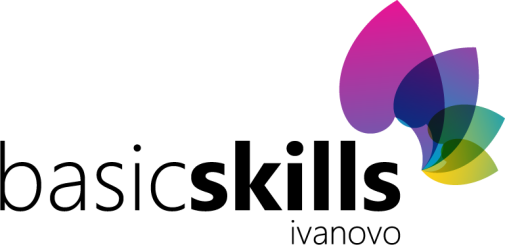 ПОЛОЖЕНИЕVIII городского конкурса – олимпиады рабочих рук BASICSKILLSна основе инструментов WORLDSKILLSОбщие положения1.1. Настоящее Положение определяет регламент проведения VII городского конкурса – олимпиады рабочих рук BASICSKILLS на основе инструментов WORLDSKILLS, его организационно-методическое, финансовое обеспечение, порядок определения победителей и призёров.1.2. Организатором мероприятия является:- МБУ ДО ЦПР «Перспектива», при поддержке управления образования Администрации города Иванова.Социальные партнеры мероприятия:- МАУ ДО ЦТТ «Новация»/Детский технопарк «Кванториум. Новатория» - Ивановский государственный политехнический университет- Ивановский государственный университет- ОГБПОУ Ивановский колледж сферы услуг- Ивановский кооперативный техникум- Ивановский фармацевтический колледж.1.3. VII городской конкурс – олимпиады рабочих рук BASICSKILLS (базовые навыки) (в дальнейшем Конкурс) представляет собой конкурс профессионального мастерства для обучающихся 10-17 лет. 1.4. Конкурс проводится по следующим навыкам/компетенциям:- Предпринимательство (14+)
- Промышленный дизайн (12+)
- Лазерные технологии (12+)- Фото (10+)- Фото (14+)
- Эксплуатация беспилотных авиационных систем (12+)
- РазработкаVr/Arприложений (14+)
- Графический дизайн (10+)
- Эксплуатация беспилотных авиационных систем (14+)
- Алгоритмистика. Програмирование на Scratch (10+)
- Мобильная робототехника (10+)
- Программирование на Python (14+)
- Алгоритмистика. Програмирование на Scratch (12+)
- Мобильная робототехника (12+)
- Промышленный дизайн (10+)
- Системное администрирование (14+)- Организация экскурсионных услуг (14+)- Создание медиа пространства (14+) - Музейное дело (14+)-Дошкольное воспитание(14+)- Лабораторный химический анализ (14+)- Преподавание английского языка в дистанционной форме (14+),- Веб-дизайн и разработка (14+)- Технология моды (14+)- Цифровой модельер (14+)- Кирпичная кладка (14+)- Малярные и декоративные работы (14+)- Ремонт и обслуживание автомобилей (12+)- Сухое строительство и штукатурные работы- Эксплуатация и обслуживание многоквартирного дома (14+)- Бережливое производство (10 +)- Сантехника и отопление (14+)- Банковское дело (14+)- Бухгалтерский учет (14+)- Фармацевтика (14+)- Технология парикмахерского искусства (12+)Каждая основная компетенция имеет техническое описание, конкурсное задание, критерии оценки. 1.5. Описание компетенций, типовые конкурсные задания и критерии оценивания будут представлены не позднее, чем за 15 дней до проведения компетенции на сайте МБУ ДО ЦПР «Перспектива» в разделе «BASICSKILLS» https://eventperspektiva.wixsite.com/basicskills.Некоторые компетенции предполагают работу на собственном материале участника.1.6. В день соревнования конкурсные задания могут быть изменены, но не более, чем на 30%. 1.7. Компетенция будет открыта только при условии наличия 3 и более заявок.1.8. Вся информация о проведении конкурса, в том числе расписание проведения компетенций будет размещено на сайте МБУ ДО ЦПР «Перспектива» в разделе «BASICSKILLS».Цели и задачи конкурсаЦель Конкурса: создание новых возможностей для профориентации и освоении профессиональных компетенций школьниками на основе инструментов WORLDSKILLS;Задачи конкурса:- популяризация рабочих профессий, получаемых в профессиональных образовательных учреждениях города Иванова, среди учащихся 5-11 классов образовательных учреждений города Иванова.- актуализация процесса профессионального самоопределения учащихся;- формирование положительного отношения к миру рабочих профессий;- поддержка и развитие детского творчества, интеллектуального потенциала современных школьников;- повышение уровня эффективности профориентационной работы в общеобразовательных учреждениях города.Ш. Порядок организации и проведение Конкурса  Для организационно-методического обеспечения проведения Конкурса создается Оргкомитет.Оргкомитет формирует Жюри.Финансовое обеспечение Конкурса осуществляется за счёт средств муниципальной программы «Развитие образования города Иванова», утвержденной Постановлением Администрации города Иванова от 13.11.2018 № 1496».Конкурс проводится с 17 октября по 30 ноября 2022 года на различных площадках. График и место проведения консультаций будет размещен в срок до 15 октября 2022 на сайте Центра «Перспектива» в разделе Basic Skills https://eventperspektiva.wixsite.com/basicskillsГрафик и место проведения компетенций будут размещены на сайте Центра «Перспектива» в разделе Basic Skillshttps://eventperspektiva.wixsite.com/basicskills в срок до 01.11.2022.Подписанные руководителем ОУ Заявки на участие в Конкурсе принимаются до 10 октября 2022 года (включительно) в строго электронном виде на электронный адрес: event_perspektiva@mail.ru по форме (Приложение 1). Также необходимым условием участия в Конкурсе является подача заявки на портале Навигатор37 на программу «Проект Перспективное поколение» группа Basic Skills 2022 (ссылка для записи на участие: https://р37.навигатор.дети/program/4942-proekt-perspektivnoe-pokolenie Организационное собрание для руководителей команд состоится 10 октября в 15.30 по адресу: г. Иваново, ул. Б. Воробьевская, д.6Условия проведения Конкурса и участники Конкурса: Участниками Конкурса являются обучающиеся образовательных учреждений города Иваново 10 – 17 лет. Возрастная категория определяется по большинству участников. Если в конкурсном испытании присутствуют менее трех человек, все участники оцениваются вне конкурса и получают диплом участника.4.2. В одной компетенции может принимать участие не более трёх представителей от команды в каждой возрастной категории (за исключением компетенций, где конкурсным заданием предусмотрено большее количество участников). Победители компетенций прошлых лет (1 место) участвуют и оцениваются вне конкурса.4.3. В 2022 году компетенции проводятся на базах следующих образовательных учреждений: МАУ ДО ЦТТ «Новация»/Детский технопарк «Кванториум.Новатория» - Ивановский государственный политехнический университет.- Ивановский государственный университет- ОГБПОУ Ивановский колледж сферы услуг- Ивановский кооперативный техникум- Ивановский фармацевтический колледж.4.4. Замена участника проводится не позднее, чем за сутки с уведомлением организатора по адресу: event_perspektiva@mail.ru4.5. Не явка на компетенцию без уважительной причины и предупреждения, приведет к попаданию участника в stop лист (данные учреждения не смогут принять участие в Конкурсе в 2023 и теряют баллы в командном зачете в 2022).Подведение итогов и награждение победителей Подведение итогов Конкурса осуществляется отдельно по каждой компетенции согласно критериям. Максимальное количество баллов по компетенции равняется 100 баллам. Средний балл вычисляется по формуле: количество баллов экспертов суммируется и делится на количество экспертов. Экспертные листы и итоговые протоколы сдаются не позднее, чем через два дня после проведения мероприятия. Центр «ПЕРСПЕКТИВА» выставляет результаты компетенций в разделе BasikSkills в течении 7 рабочих дней. Победителей в компетенциях определяет жюри согласно критериям оценки, разработанными Оргкомитетом.  В каждой компетенции определяются три победителя (первое, второе и третье место), которые награждаются медалями и дипломами победителей.  Определяется команда – победитель в общем командном зачете, набравшая наибольшее количество баллов во всех компетенциях. Команда- победитель награждается кубком и ценным призом. Всем участникам Конкурса вручаются сертификаты участников. Решение жюри по итогам Олимпиады не оспаривается.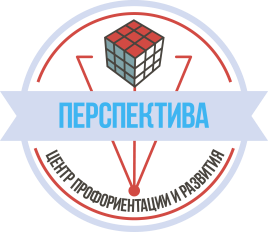 Руководитель проекта:8(920)372-23-63 - Смирнова Елена Владимировна8(4932) 32-53-59 МБУ ДО ЦПР «ПЕРСПЕКТИВА»Приложение №1ЗАЯВКА на участие в ГОРОДСКОЙ ОЛИМПИАДЕ рабочих рук BASICSKILLS 2022Руководитель образовательного учреждения_____________________ (________________________) 								М.П.№ школыКомпетенцияФамилия, имяФамилия, имяСНИЛСВозраст/КлассФамилии, имена участников,возраст (класс)Фамилии, имена участников,возраст (класс)Фамилии, имена участников,возраст (класс)Фамилии, имена участников,возраст (класс)Фамилии, имена участников,возраст (класс)Фамилии, имена участников,возраст (класс)Фамилии, имена участников,возраст (класс)Руководитель командыКонтактные телефоныe-mailС настоящим положением ознакомлендатаподписьподписьподпись